AchilloStabil® Eco Bandáž achillovy šlachy 054 900 BORT  Bort AchilloStabil® bandáž achillovy šlachy nabízí odlehčení Achillovy šlachy použitím integrovaných pelot .Při přikládání pomůcky je třeba věnovat pozornost dvěma poloměsíčitým pelotám umístěným v oblasti mezi achillovou šlachou a vnitřním resp. zevním kotníkem.Pro přídatné odlehčení achillovy šlachy by měla být do obuvi  vložena jedna přiložená podpatěnka. Druhou podpatěnku pak vložte do obuvi na nepostižené straně kvůli vyrovnání délkového rozdílu dolních končetin.Indikace: 
Chronické nebo posttraumatické dráždění nebo citlivost v oblasti Achillovy šlachy, Haglundova pata, achillodynie, podráždění a bolest Achillovy šlachy a okolních oblastí, po operaci, například v případech ruptury Achillovy šlachy, bursitis subachillea.
Kontraindikace:Periferní arteriální onemocnění (PAD), poruchy lymfatického oběhu a otoky měkkých tkání nejasného původu i vzdálené od místa aplikované pomůcky, ztráta citlivosti či porucha prokrvení  v postižené oblasti  těla,  kožní onemocnění   v léčené  části těla.
Složení:
57% polyamid, 28% elastodies, 8% spandex, 7% viskóza
   Důležité upozornění :Není určeno k opakovanému použití - tento zdravotnický prostředek je určen k léčbě pouze jednoho pacienta. V případě, že lékař určí používat pomůcku v noci, vyhněte se zaškrcení krevního oběhu. V případě necitlivosti uvolněte ortézu a sejměte ji, je-li to nezbytné.Pokud obtíže pokračují, kontaktujte lékaře. Při nošení pomůcky nepoužívejte  krémy nebo masti. Mohou  poškodit materiál.
Výrobek obsahuje latex a může  vyvolat alergickou reakci.Velikosti			           obvod hlezna small				do 21 cm medium			                 21 - 23cm	large				23-25 cmx-large				25-27 cmPraní:Perte ručně v teplé vodě s mírným detergentem.Nepoužívejte změkčovače látky.  Urovnejte rukou a sušte na vzduchu, nepoužívejte tepelné zdroje Výrobce: BORT GmbH                                                                                                                          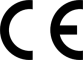 Dovozce :DVORT spol. s r.o.distribuce Nerudova 8 252 19 Rudnáwww.dvort.cze-mail distribuce@dvort.czD054900/D-11/15 Stand: November 2015 Překlad a stav: 11/2015